目　　　　次　統計トピックス　●平成26年度　大阪府民経済計算大阪府総務部統計課	1●大阪の物価の動き大阪府総務部統計課	5　毎月の統計調査結果　人　口　　大阪府毎月推計人口　平成29年２月１日現在	9物　価　　大阪市消費者物価指数の動き　平成29年２月速報	11労　働　　大阪の賃金、労働時間及び雇用の動き　平成28年12月月報	13工　業　　大阪の工業動向　平成28年12月速報	15　四半期の統計調査結果　労　動　　大阪の就業状況　平成28年平均及び平成28年10～12月期	17　今月の統計表　	19　新着資料のご案内／今後の公表予定　	30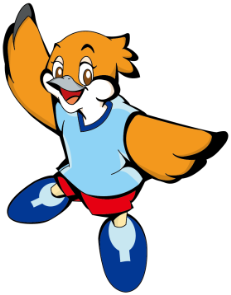 月刊大阪の統計２０１７年（平成２９年）３月　No.８１７２０１７年（平成２９年）３月　No.８１７